В рамках краевой акции «Планета ресурсов» будет проведена ярмарка вакансий и учебных рабочих мест, для незанятого населения_____________________________________________________________________________________Приглашение на ярмарку вакансий и учебных рабочих мест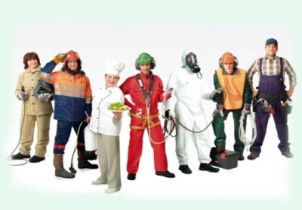 ГКУ КК ЦЗН Темрюкского района сообщает о том, что18 апреля 2019 в рамках краевой акции «Планета ресурсов»,будет проведена ярмарка вакансий и учебных рабочих мест, длянезанятого населения.Для работодателей, безработных и ищущих работу граждан ярмарка состоится в 10.00 часов в помещении Центра занятости населения Темрюкского района,  по адресу: г. Темрюк, ул. Ленина, 48.Посетители ярмарки смогут получить консультации по вопросам законодательства о занятости, трудовым отношениям и охране труда.На ярмарке будут представлены вакансии предприятий района, края, а также других регионов РФ, в том числе вакансии с предоставлением жилья.Копылова И.А., и.о. руководителяГКУ КК ЦЗН Темрюкского района